 JOY OF LANGUAGES COMPETITION 2022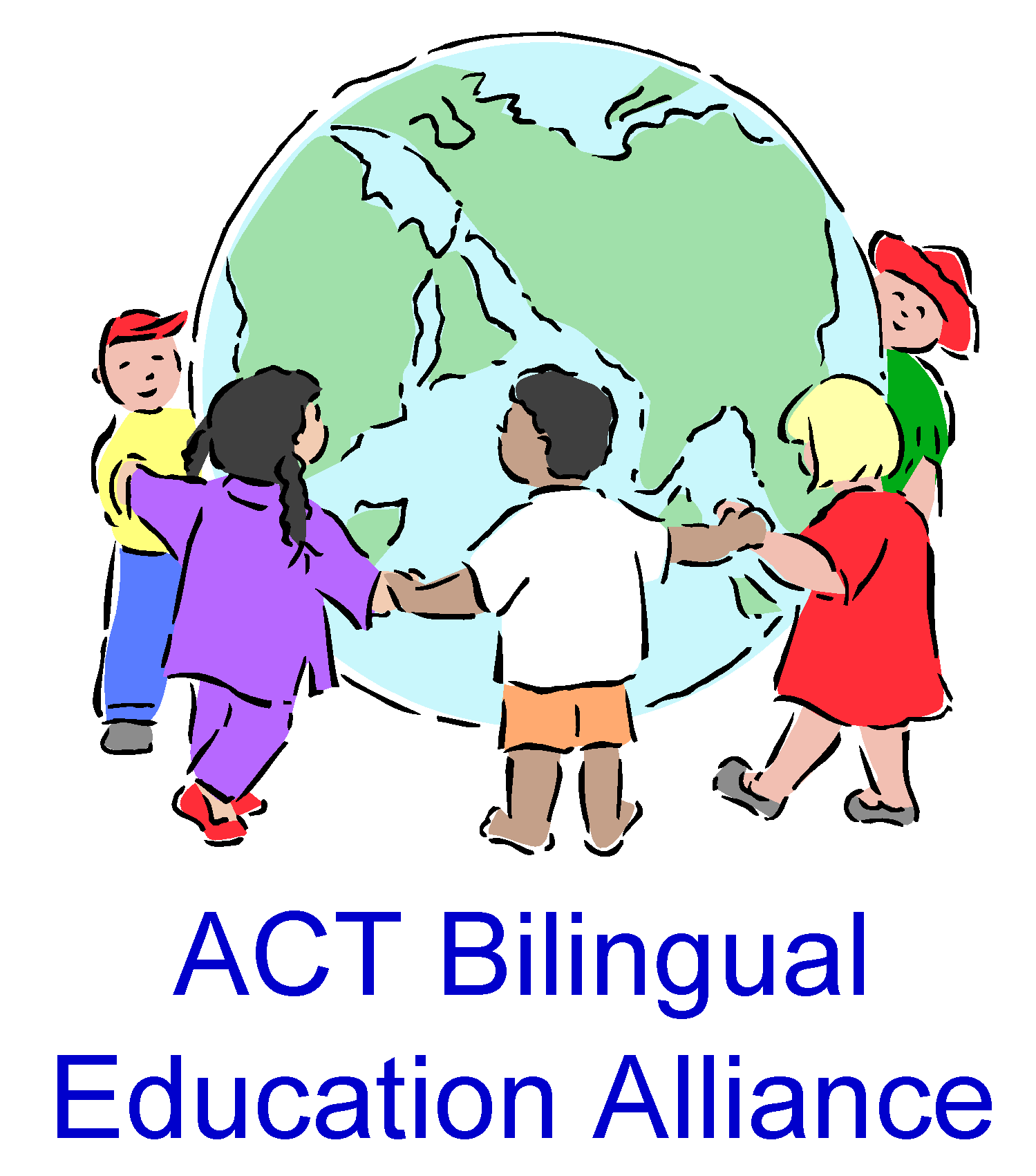 STUDENT DECLARATIONI declare that all parts of this competition submission are my own work (assisted by parents in the case of students in preschool to Year 2) and have not been copied. I confirm that my conversation partner and any other individual featured close-up (so they are clearly recognisable) in the video has given their permission to be so featured.I understand that if my entry is a prize winner or shortlisted finalist, written permission may be sought to display the video and any English translation on the ACT Bilingual Education Alliance (ACTBEA) website, Facebook page and/or at a future ACTBEA organised event. I understand that my entry will not be published or displayed publicly without this express written permission (from my parent/guardian if I am under 18 years old).  Signed:  _____________________   Print Name: __________________________My school and Year level:  ____________________________________________ Community language school (if applicable):    _____________________________Date: _________ PARENT/GUARDIAN PERMISSION(To be signed by at least one parent/guardian if student is under 18 years of age)I/we have discussed the above points with my/our child. I/we have viewed my/our child’s entry to the ACTBEA Joy of Languages Competition 2022. I declare that the above student is eligible for the following category in the 2022 Competition (please tick only one):□ Preschool – Year 2           □ Primary (Years 3 – 6) □ Secondary/College (Years 7 – 12)I / we understand that my/our child’s entry will not be displayed on the ACTBEA website, Facebook page and/or at a future ACTBEA organised event without my/our express written permission.  Signed: _____________________     Print Name: _______________________Contact email address: __________________________________________Phone number: -___________________________               Date: _________     Signed: _____________________     Print Name: ________________________Contact email address: __________________________________________Phone number: -___________________________               Date: _________    